14éme SESSION DE LA CONFERENCEDE L’UNION PARLEMENTAIRE DES ETATS MEMBRES DE L’OCI (UPCI) ET REUNIONS STATUTAIRESRoyaume du Maroc- Rabat11-14 Mars 2019FORMULAIRE DE RESERVATION DE CHAMBRE D’HOTELONOMO Rabat Medina Hotel Adresse : 2, rue Ghandi, Quartier Hassan 1000 Rabat – MarocContact : Jalila OUKSSIHT : (+212) 5 37 70 30 74 Réservation : medina@onomohotel.com www.onomohotel.comRéservation avant le 10 Février , 2019[Formulaire Individuel]Veuillez renvoyer le présent formulaire par courriel à l’adresse suivante : medina@onomohotel.com avec une copie à :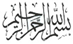 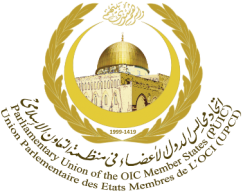 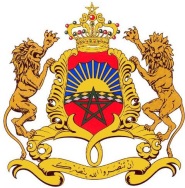 Royaume du MarocParlementPAYSMme 	M. NOMPRENOMPRENOMPRENOMAdresseAdresseVillePaysTéléphoneMobileDate d’arrivée N° de volHeure d’arrivéeDate de départN° de volHeure de departType de ChambreCarte de crédit :Visa 	Master Card  	American Express 	Diners Visa 	Master Card  	American Express 	Diners Visa 	Master Card  	American Express 	Diners Nom du titulaire de la carte :Numéro de la carte :Date d’expiration :DATESIGNATUREKINGDOM OF MOROCCOGeneral Secretariat of PUICAdresse : Parliament, Avenue Mohammed V B.P. 431,  RabatAddress: P.O. Box :19395- 3851 Tehran, IranTél. : (9821)  22418860 / 61 / 62Fax : + 212 5 37  76 03 90          :+212 537 73 05 68Fax : (9821)  22418858/59E-mail : puic14@parlement.maE-mail : g.s@puic.org